Publicado en Madrid el 08/02/2017 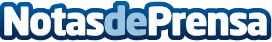 El Marketing 3.0 y sus nuevas formas de empleoLa gran tendencia a nivel mundial de las redes y de la plataforma web para todas las empresas de hoy en día está propiciando la aparición de nuevos puestos de trabajo, cada uno con una nueva formación específica y destinada al aprendizaje de las competencias pertinentes en cada uno de ellos.Datos de contacto:Paula HerreroNota de prensa publicada en: https://www.notasdeprensa.es/el-marketing-3-0-y-sus-nuevas-formas-de-empleo Categorias: Marketing E-Commerce http://www.notasdeprensa.es